Reunión de equipo del módulo 1: Organizarse para el LGRP – EQUIPO ICAFECHA: 16 de junio 2022. PARTICIPANTES:maria Bautista tania alarconnancy brizuelaelizabeth floresrosana calveraROCIO VALLEObjetivos: Determinar las expectativas, inquietudes y dudas del equipo con respecto al LGRP. Elaborar un calendario para las reuniones del equipo correspondientes a cada uno de los módulos. Elegir a los coordinadores de cada reunión del equipo. Resultados esperados:  Resumen de las expectativas e inquietudes del equipo con la participación de los ocho (8) integrantes que enviaron las tareas individuales y su participación en el FORO con respecto al Módulo 1; y además enviaron sus comentarios sobre las expectativas, dudas e inquietudes:Expectativas:En el transcurso del curso lograr fortalecer, fomentar el liderazgo institucional, tanto en forma individual, como en equipo afrontando los retos; así también como mejorar comunicarnos y como ser vistos como líderes. Fortalecer las capacidades de Liderazgo y Gestión ante cualquier situación o emergencia que se presente.Como mejorar el trabajo con las personas (instituciones) en forma articulada.Conocer cuáles son las cualidades de un líder.Como organizar y abordar el trabajo para hacerlo de una manera eficiente y más fácil.Fortalecer nuestras habilidades y trabajar en nuestras debilidades.mejorar mis habilidades para liderar al grupo que trabaja conmigo y sobre todo transmitir estas habilidades a mis compañeros de labores.Inquietudes:Mi inquietud es innovar acciones y actividades post pandemia en un largo plazo y sobre todo el manejo de la salud mental.Sera la jerarquía un medio que limite al liderazgo ya que generalmente se confunde con poder. Tiene impacto en el desarrollo del trabajo la débil habilidad de comunicación que tienen algunos integrantes para participar en las reuniones de trabajo. Se darán dentro del desarrollo del curso metodologías que motiven a ser un buen líder.Dudas:Evadir o tomar como desapercibido los conflictos que se suscitan en un grupo de trabajo repercute en ejercer el liderazgo. Los módulos del curso son bastante teóricos se plantearán otras metodologías que motiven a los participantes aprender o mejorar sus estrategias para ejercer un buen liderazgo.¿Ayudará a mejorar nuestras acciones e intervenciones en las distintas áreas done laboramos y así contender con los lideres?¿Este es un Curso, Taller o Programa de entrenamiento como es considerado?Calendario de reuniones del equipo. Coordinadores elegidos para las reuniones del equipo. Módulo N°	Tipo de reunión	Coordinador			Fecha de reunión	Hora2		virtual		           Nancy Brizuela		28/06		   	7 pm3		presencial/virtual	Elizabeth Flores		13/7 y 21/7	   	5 pm y 						Luis Espinoza                                   		7 pm4			presencial/virtual	Rosana Calvera		3/8 y 10/8	   	5 pm y 													7 pm5			presencial		María Bautista		24/8			5 pm6		presencial		Jeni Anicama			9/9			5 pm7		presencial		Shivani Malpartida		23/9			5 pmDuración: 2 horas 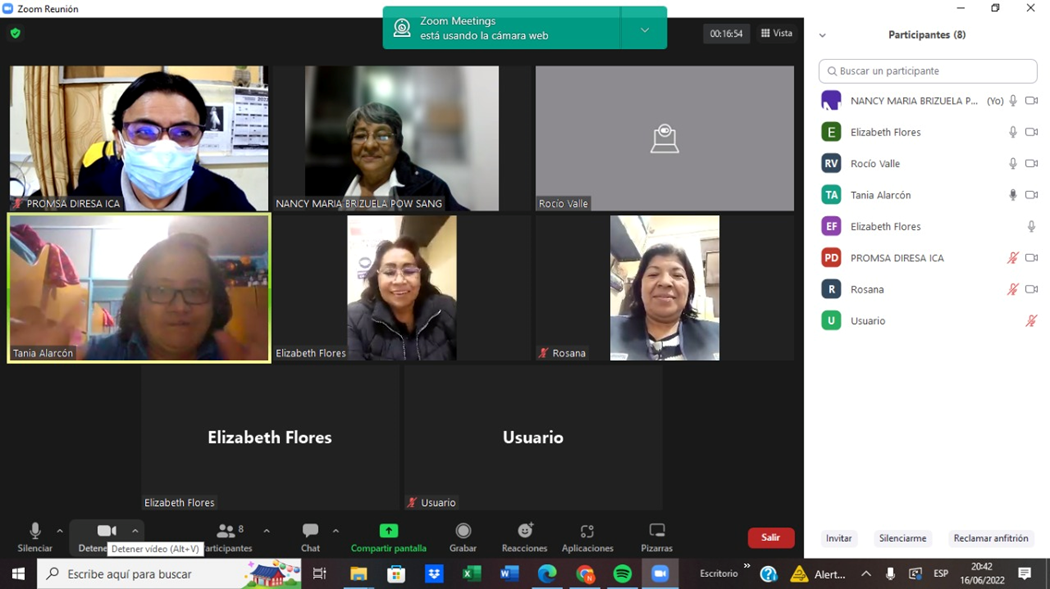 